Дата: 15.11.23г. (1 урок).Тема: Консультации по теме: Основные стилистические направления в моде (2часа).Перед тем как приступить к зачету, давайте определим к какому цветотипу вы больше подходите. Для этого изучите материал ниже.  Цветотипы.Каждый человек может без особого труда определить, к какому цветовому типу он больше тяготеет. Проделайте подготовительную работу: приготовьте ткани, или платки, или косынки разных цветов, а также зеркало, стол и стул. Завяжите плотно волосы лентой или марлей, снимите косметику с лица, затем прикладывайте по очереди платки или ткани разного цвета. Тона групп "Весна", "Осень" - теплые, и в тканях будут преобладать розовые, персиковые цвета и их оттенки, а также ярко-синий, оливковый, желто-охристый, травянисто-зеленый, лимонно-желтый. К группе холодных относятся тона, близкие ко льду. Это - цвета "Зимы" и "Лета". Но часто, и они включают элементы теплых тонов.ЦВЕТОТИП «ЗИМА»Этот тип внешности наиболее часто встречается в восточных странах. Носители этого цветотипа — смуглокожие брюнетки или глубокие шатенки. Цвет глаз — темно-карий. В зависимости от степени контраста цвета волос и кожи в «зиме» выделяют два подтипа — контрастный и неконтрастный. Для контрастной зимы характерны иссиня-черные, чаще прямые волосы, очень светлая, с голубоватыми прожилками кожа и прозрачно-голубые либо темно-карие глаза. Полная противоположность такому «морозному» варианту — неконтрастная зима: темные густые, часто вьющиеся волосы с шоколадным или медным отливом, оливково-серая кожа и карие либо зелено-карие глаза.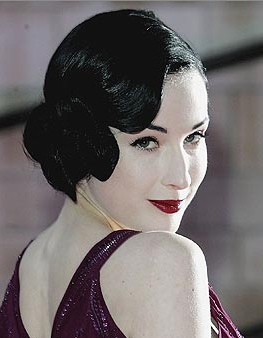 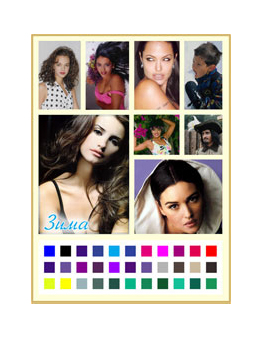 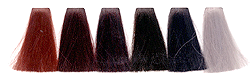 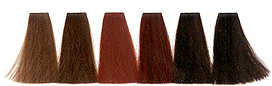 ЦВЕТОТИП «ЛЕТО»Летний цветотип, по наблюдениям специалистов, наиболее распространен среди россиянок. В летнем цветотипе большое значение имеет степень контрастности оттенков кожи и волос. Чем светлее кожа и темнее волосы, тем контрастнее будет «лето». Соответственно в нем выделяют три подтипа — контрастный, средний и неконтрастный.У людей этого цветотипа русые либо пепельные волосы, серые, зеленые, водянисто-голубые или светло-карие глаза и светлая кожа — сероватая или оливковая, с близко расположенными сосудами и покраснениями.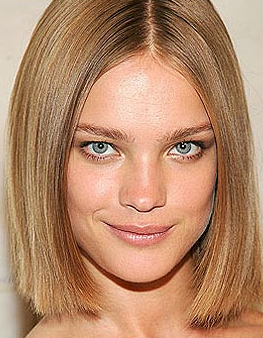 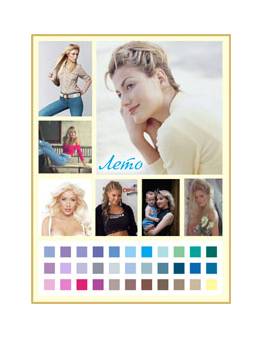 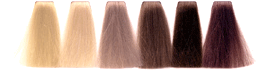 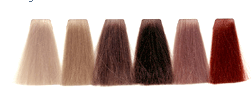 "ЗИМА" и "ЛЕТО" – ХОЛОДНЫЙ цветотип.различия:"ЗИМА" - ТЕМНЫЙ, ЧИСТЫЙ"ЛЕТО"- СВЕТЛЫЙ, ПРИГЛУШЕННЫЙЦВЕТОТИП «ВЕСНА»Женщины весеннего цветотипа часто натуральные блондинки или светлые шатенки. Цвет волос имеет золотистый, «пшеничный» или янтарный отлив. Волосы слегка вьются, по структуре они тонкие и пушистые. Кожа светлая, полупрозрачная, персикового или молочного оттенка, мало подверженная воздействию солнечных лучей.Глаза голубые, серые или светло-зеленые.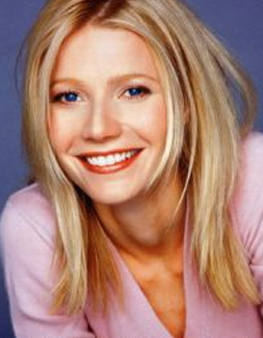 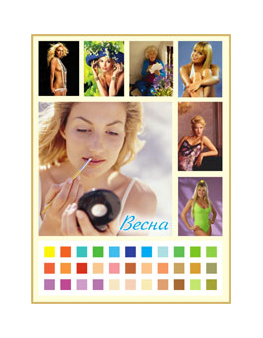 ЦВЕТОТИП «ОСЕНЬ»Осенний цветотип теплее весеннего. Если в «весне» тон задает желтизна, осень, в основном, красная. Для девушек этого цветотипа характерен зеленый, янтарно - или коньячно-карий цвет глаз и волосы всех оттенков рыжего — медного, каштанового, огненного, коричневого с красноватым отливом. По структуре волосы густые, эластичные, часто вьются. Кожа обычно бежевая, смуглая, с веснушками, на солнце реагирует болезненно — краснеет и воспаляется.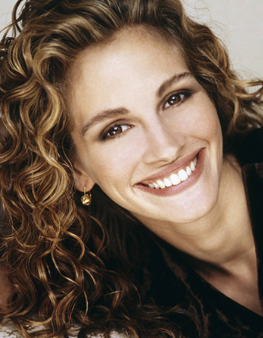 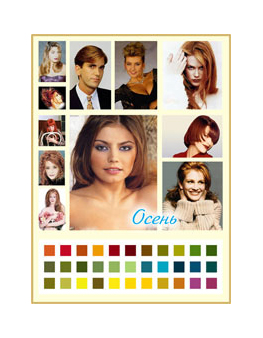 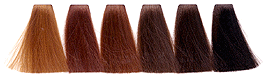 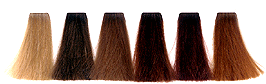 